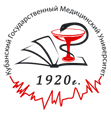 ФЕДЕРАЛЬНОЕ ГОСУДАРСТВЕННОЕ БЮДЖЕТНОЕ ОБРАЗОВАТЕЛЬНОЕ УЧРЕЖДЕНИЕ ВЫСШЕГО ОБРАЗОВАНИЯ«КУБАНСКИЙ ГОСУДАРСТВЕННЫЙ МЕДИЦИНСКИЙ УНИВЕРСИТЕТ»МИНИСТЕРСТВА ЗДРАВООХРАНЕНИЯ РОССИЙСКОЙ ФЕДЕРАЦИИ(ФГБОУ ВО КубГМУ Минздрава России)ВОПРОСЫ ИТОГОВОГО ЗАЧЕТА В ОРДИНАТУРЕПО СПЕЦИАЛЬНОСТИ 31.08.01 «АКУШЕРСТВО И ГИНЕКОЛОГИЯ»Раздел «Гинекология»Анатомия и топография женских половых органов.Анатомо-физиологические особенности женского организма в различные возрастные периоды.Структура и функции репродуктивной системы.Методы обследования в гинекологии. Эндоскопические методы исследования, их значение в гинекологической практике.Организация гинекологической помощи в России. Диспансерное наблюдение гинекологических больных в женской консультации.Особенности течения воспалительных заболеваний женских половых органов на современном этапе. Острые воспалительные заболевания. Общие принципы лечения. Показания к хирургическому лечению.Хронические воспалительные заболевания женских половых органов. Этиология. Патогенез. Клиника. Диагностика. Особенности лечения неспецифических воспалительных заболеваний на современном этапе. Этапность в лечении. Реабилитация.Септический шок в гинекологической практике.Рациональная антибактериальная терапия в лечении воспалительных заболеваний женских половых органов.Инфекции, передающиеся половым путем. Хламидиоз. Клиника. Диагностика. Профилактика. Лечение.Неспецифические воспалительные заболевания. Клиника. Диагностика. Профилактика. Лечение.Вирусные инфекции. Генитальный герпес. Этиология. Патогенез. Клиника. Диагностика.  Лечение.Папилломавирусная инфекция. Этиология. Патогенез. Клиника. Диагностика.  Лечение.Бактериальный вагиноз. Этиология. Патогенез. Клиника. Диагностика.  Лечение. Кандидоз.  Этиология. Патогенез. Клиника. Диагностика. Лечение.Специфические воспалительные заболевания женских половых органов. Этиология. Патогенез. Клиника. Диагностика.  Лечение.Специфические воспалительные заболевания женских половых органов. Туберкулез женских половых органов. Этиология. Патогенез. Клиника. Диагностика. Общие принципы ведения больных.Вагиниты. Этиология. Патогенез. Клиника. Диагностика.  Лечение.Заболевания шейки матки. Причины возникновения. Клиника. Диагностика.  Лечение. Профилактика. Роль кольпоскопии. Цервикальные интраэпителиальные неоплазии. Причины возникновения. Диагностика. Кольпоскопия. Клиника. Лечение. Профилактика.Плоскоклеточная гиперплазия и склеротический лишай вульвы. Этиология. Патогенез. Клиника. Диагностика.  Лечение.Заболевания молочных желез. Этиология. Патогенез. Клиника. Диагностика. Лечение.Мастопатия. Классификация. Этиология. Патогенез. Клиника. Диагностика.  Лечение.Малые гинекологические операции.Контрацепция. Современные методы контрацепции. Внутриматочная контрацепция. Гормональная контрацепция, ее виды. Контрацепция в различные возрастные периоды.Посткоитальная контрацепция. Хирургическая стерилизация.Аборт и его осложнения. Лечение осложнений после аборта. Реабилитация.Внебольничный, криминальный аборт. Тактика ведения. Методы прерывания беременности в различные сроки.Планирование семьи. Методы прерывания беременности в ранние сроки.Бесплодный брак. Женское бесплодие. Эндокринные причины бесплодия. Диагностика. Лечение. Методы стимуляции овуляции. Синдром гиперстимуляции яичников.Бесплодный брак. Женское бесплодие. Трубно-перитонеальные причины. Диагностика.  Лечение.Бесплодный брак. Мужское бесплодие.Экстракорпоральное оплодотворение в восстановлении репродуктивной функции женщины.Искусственная инсеминация в лечении бесплодия. Показания. Противопоказания. Методика проведения.Миома матки. Этиология. Патогенез. Клиника. Диагностика. Хирургическое лечение Показания к оперативному лечению.Миома матки. Хирургическое и консервативное лечение. Ведение беременности.Эндометриоз. Этиология. Патогенез. Классификация. Дифференциальная диагностика.Наружный эндометриоз. Клиника. Диагностика. Лечение.Внутренний эндометриоз. Этиология. Патогенез. Клиника. Диагностика. Лечение.Оперативное лечение при эндометриозе. Показания.Острый живот в гинекологии.Внематочная беременность. Классификация. Диагностика. Лечение.Апоплексия яичника. Диагностика. Лечение.Опущение и выпадение матки и стенок влагалища. Клиника. Диагностика. Лечение.Пороки развития половых органов. Клиника. Диагностика. Лечение. Показания к хирургическому лечению.Предраковые заболевания эндометрия. Диагностика и лечение в зависимости от возраста.Дисфункциональные маточные кровотечения репродуктивного периода. Этиология.  Патогенез. Клиника. Диагностика. Лечение.Дисфункциональные маточные кровотечения пременопаузального периода.  Кровотечения в постменопаузе. Этиология. Патогенез. Клиника. Диагностика. Лечение.Аномальные маточные кровотечения. Классификация. Органические причины аномальных маточных кровотечений. Дифференциальная диагностика.  Лечение.Маточные кровотечения ювенильного периода. Этиология. Патогенез. Клиника. Диагностика. Лечение. Профилактика.Гиперплазия эндометрия. Классификация. Этиология. Патогенез. Клиника. Диагностика. Лечение. Полипы эндометрия. Этиология. Клиника. Диагностика. Лечение.Аменорея. Классификация. Маточная форма аменореи. Этиология. Патогенез. Клиника. Диагностика. Лечение. Яичниковая форма аменореи. Этиология. Патогенез. Клиника. Диагностика. Лечение. Аменорея центрального генеза. Этиология. Патогенез. Клиника. Диагностика. Лечение. Гиперпролактинемия. Этиология. Патогенез. Клиника. Диагностика. Лечение. Послеродовый нейроэндокринный синдром. Этиология. Патогенез. Клиника. Диагностика. Лечение.  Нейрообменно-эндокринный синдром не связанный с беременностью. Этиология. Патогенез. Клиника. Диагностика. Лечение. Дисменорея. Этиология.  Патогенез. Клиника. Диагностика. Лечение. Поликистозные яичники. Этиология.  Патогенез. Клиника. Диагностика. Лечение. Гиперандрогении. Этиология. Патогенез. Клиника. Диагностика. Лечение. Надпочечниковая гиперандрогения. Пубертатная и постпубертатная форма адреногенитального синдрома. Этиология. Патогенез. Клиника. Диагностика. Лечение. Менопаузальный синдром. Ранние, средне-временные и поздние проявления. Этиология. Патогенез. Клиника. Диагностика. Основные принципы лечения. Менопаузальный синдром. Этиология.  Патогенез. Клиника.  Диагностика. Лечение.  Принципы заместительной гормональной терапии.Посткастрационный синдром. Этиология. Патогенез. Клиника. Диагностика. Лечение.Предменструальный синдром. Этиология. Патогенез. Клиника. Диагностика. Лечение.Синдром резистентных яичников. Этиология.  Патогенез. Клиника. Диагностика. Лечение.Синдром истощения яичников. Этиология.  Патогенез. Клиника. Диагностика. Лечение.Преждевременное половое развитие. Изосексуальное и гетеросексуальное преждевременное половое развитие. Этиология.   Патогенез. Клиника. Диагностика. Лечение.Задержка полового развития. Центральная, яичниковая форма. Этиология. Патогенез. Клиника. Диагностика. Лечение.Дисгенезия гонад. Стертая, чистая и смешанная форма. Этиология. Патогенез. Клиника. Диагностика. Лечение.Гермафродитизм. Ложный женский, ложный мужской гермафродитизм. Этиология. Патогенез. Клиника. Диагностика. Лечение.Послеродовый гипопитуитаризм (синдром Шиена). Этиология. Патогенез. Клиника. Диагностика. Лечение.Генитальный инфантилизм. Этиология.  Патогенез. Клиника. Диагностика. Лечение.Рак шейки матки. Классификация. Клиника. Диагностика. Лечение.Рак тела матки. Классификация. Клиника. Диагностика. Лечение.Рак яичников. Классификация. Клиника. Диагностика. Лечение.Доброкачественные опухоли яичников. Клиника. Диагностика. Лечение.Кисты и кистомы яичников. Этиология.  Патогенез. Клиника. Диагностика. Лечение.Пограничные опухоли яичников. Этиология.  Патогенез. Клиника. Диагностика. Лечение.Трофобластические заболевания. Пузырный занос. Этиология. Патогенез. Классификация. Клиника. Диагностика. Лечение.Трофобластические заболевания. Хорионэпителиома. Этиология. Патогенез. Клиника. Диагностика. Лечение.Обезболивание гинекологических операций.Структура и организация работы операционного блока. Предоперационное обследование и подготовка гинекологических больных к полостным операциям.Особенности предоперационной подготовки и обследования гинекологических больных к влагалищным операциям.Профилактика послеоперационных осложнений у гинекологических больных. Ведение послеоперационного периода. Антибиотикопрофилактика (основные принципы). Оперативная гинекология. Органосохраняющие операции. Показания. Техника операции.Оперативная гинекология. Радикальные операции. Виды операций. Показания.Экстирпация матки. Показания. Техника операции.Хирургические методы лечения бесплодия.Профилактика СПИДа в гинекологии.Этика и деонтология в гинекологии.Оперативная гинекология. Операция на придатках матки.Осложнения гинекологических операций. Гинекология детского и подросткового возраста. Вульвовагиниты у девочек.  Этиология. Патогенез. Клиника. Диагностика. Лечение.Реабилитация гинекологических больных. Реабилитация больных после гинекологических операций. Физиотерапевтическое лечение. Санаторно-курортное и бальнеолечение гинекологических.Зав. кафедрой акушерства, гинекологиии перинатологии ФПК и ППС, д.м.н., профессор       _______________________   Г.А. Пенжоян                                                                                                           подпись         